МДОУ детский сад общеразвивающего вида 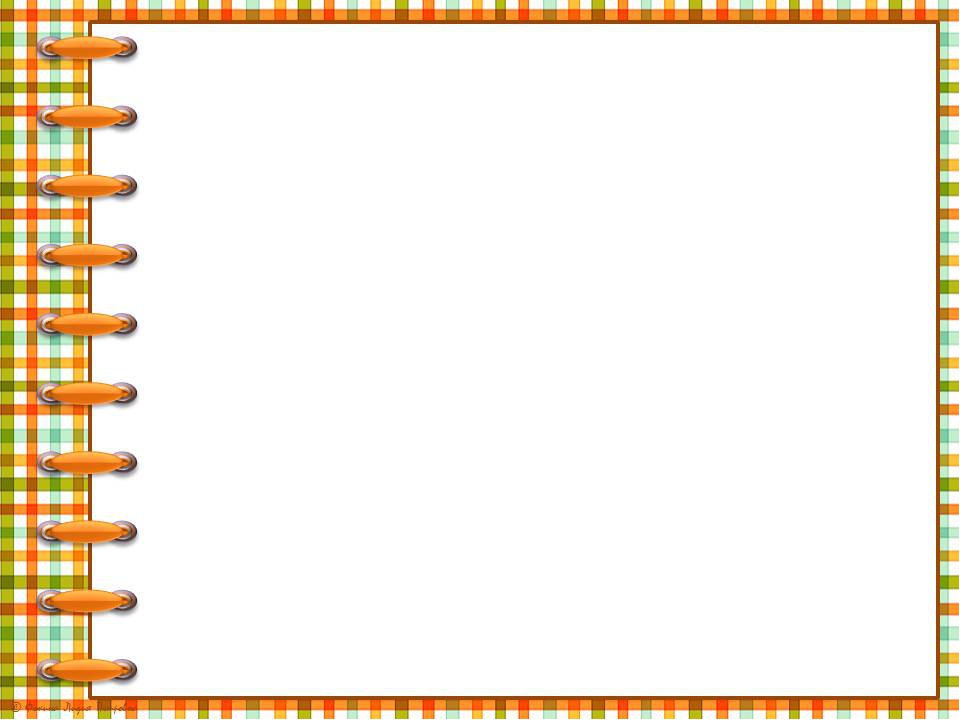 с приоритетным осуществлением физического развития воспитанников п. Судоверфь «Солнышко»Проект по  ранней профориентации  детей старшего дошкольного возраста«Путешествие  в  мир  профессий»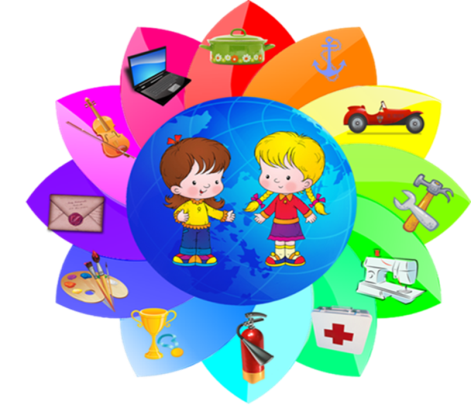 Рыбинский  район,  2017г.Проект по ранней профориентации  детей старшего дошкольного возраста «Путешествие в мир профессий»Рыбинский Муниципальный район: МДОУ детский сад общеразвивающего вида с приоритетным осуществлением физического развития воспитанников поселка Судоверфь «Солнышко», 2017 Руководитель проекта: Гришмановская Марина Владимировна, заведующая ДОУ.Автор проекта: Новикова Ольга Алексеевна, старший воспитатель и Васильева Наталья Викторовна, воспитатель.Представлена система работы по организации ранней профориентации, направленная на развитие у дошкольников позитивных установок и уважительного отношения к разных видам рабочих профессий, а также профессий актуальных для поселка и  городского округа, формирование общих и допрофессиональных способностей.Содержание проекта окажет помощь педагогам образовательных учреждений в организации педагогического процесса по знакомству детей с профессиями. Информационная карта проектаПояснительная  записка «Как хорошо когда у человека есть возможность выбрать себе профессию не по необходимости, а сообразуясь с душевными склонностями»  Апшеронн А.АктуальностьОбновление системы дошкольного образования ставит перед современными педагогами задачу воспитания у дошкольников предпосылок «нового человека», конкурентоспособной личности, успешно реализующей себя в профессиональной среде, обладающей чертами: исследователей, изобретателей, предпринимателей, новаторов.Вхождение ребенка в социальный мир не возможно вне освоения им первоначальных представлений социального характера, в том числе и ознакомлением с профессиями. У человека все закладывается с детства и профессиональная направленность в том числе. Как правило, профориентация начинается лишь в старших классах общеобразовательных школ. Ребенок не успевает сделать осознанный выбор, поскольку перечень предлагаемых профессий мал, знания о них минимальны и даются эпизодически. А ведь скрытые резервы профориентации даются не только в начальном звене обучения, но и на этапе дошкольного детства. Раннее начало подготовки ребенка к выбору будущей профессии заключается не в навязывании ребенку того, кем он должен стать, по мнению родителей, а в том, чтобы познакомить ребенка с различными видами труда, чтобы облегчить ему самостоятельный выбор в дальнейшем.Согласно ФГОС дошкольного образования, содержание образовательной области «Социально-коммуникативное развитие» направлено, в том числе, и на усвоение детьми норм и ценностей, принятых в обществе, включая моральные и нравственные ценности; становление самостоятельности, целенаправленности и саморегуляции собственных действий; формирование позитивных установок к различным видам труда и творчества.В рамках преемственности по профориентации детский сад является первоначальным звеном в единой непрерывной системе образования. Дошкольное учреждение – первая ступень в формировании базовых знаний о профессиях. Именно в детском саду дети знакомятся с многообразием и широким выбором профессий.В зависимости от способностей, психологических особенностей темперамента и характера, от воспитания ребенка и привития ему ценности труда у детей формируется система знаний о профессиях, интересы и отношение к определенным видам деятельности.Для того чтобы ребенок осознанно сделал выбор во взрослой жизни, его надо познакомить с максимальным количеством профессий, начиная с ближнего окружения, с профессий родителей и людей хорошо знакомых, чей труд дети наблюдают изо дня в день. В основном эта деятельность должна носить информационный характер (общее знакомство с миром профессий), а также включать совместное обсуждение мечты и опыта ребенка, приобретенного им в каких-то видах трудовой деятельности. Необходимо развить у воспитанников веру в свои силы, путем поддержки их начинаний будь то в творчестве, спорте, технике  и т.д. Чем больше разных умений и навыков приобретет ребенок в детстве, тем лучше он будет знать и оценивать свои возможности в более старшем возрасте. Конечно, некоторые элементы профессиональной деятельности им еще трудно понять, но в каждой профессии есть область, которую можно представить на основе наглядных образов, конкретных ситуаций из жизни, историй, впечатлений работника. Новизна:  содержание деятельности строится на обобщении идей ранней профориентации детей и носит развивающий характер. Мы делаем акценты не столько на формировании системы представлений о группах профессий, сколько на расширении сферы интересов дошкольников, опыта и нравственных установок. Наша задача – повышение интереса ребенка к своим качествам, их развитие, стимулирование к творческому преобразованию действительности. Для этого мы предоставляем возможность попробовать себя в различных сферах и видах деятельности. Содержания проекта позволяет знакомить дошкольниов, в первую очередь, с профессиями родителей, работой предприятий поселка, города. Поэтому одним из успешных условий реализации является привлечение родительской общественности.Таким образом, для того, чтобы расширить кругозор старших дошкольников о мире профессий и систематизировать профориентационную работу уже на этапе дошкольного возраста, нами    был   разработан  проект   «Путешествие  в  мир  профессий».Срок реализации проекта: 2 года (долгосрочный)Участники проекта: дети старшего дошкольного возрастапедагогиспециалисты ДОУродителисоциальные партнерыЦель проектаФормирование у ребенка уважительного  отношения к миру профессий в процессе профориентации дошкольников.Задачи расширять и систематизировать представления о труде взрослых, результатах труда, его личностной и общественной значимости;воспитывать уважение к результатам труда людей разных профессий;формировать желание научиться выполнять трудовые действия представителей разных профессий;помочь детям осознать важность, необходимость и незаменимость каждой профессии;ориентировать воспитанников на выбор будущей профессии;активизировать и расширить словарь по «профессиональной тематике»;повышать роль родителей как участников образовательных отношений, совершенствовать партнерские отношения.Принципы проектаРабота по ранней профориентации дошкольников строится с учетом следующих принципов:1. Принцип личностно ориентированного взаимодействия (организация воспитательного процесса на основе глубокого уважения к личности ребенка, учета особенностей его индивидуального развития, на отношении к нему как сознательному, полноправному участнику воспитательного процесса).2. Принцип доступности, достоверности и научности знаний.3. Принцип открытости (ребенок имеет право участвовать или не участвовать в какой-либо деятельности, предоставлять или не предоставлять результаты своего труда, предоставлять в качестве результата то, что считает своим достижением он, а не воспитатель, принять решение о продолжении, завершении работы).4. Принцип диалогичности (возможность вхождения в беседу по поводу выполнения работы, полученного результата, перспектив продолжения работы, социальных ситуаций, способствующих или помешавших получить желаемый результат).5. Принцип активного включения детей в практическую деятельность (экскурсия, наблюдение, трудовые поручения, беседы, развлечение, викторина, игры).Пути реализации задач  профориентационной работы с детьми дошкольного возрастаДанное направление работы осуществляется на протяжении всего периода получения воспитанниками дошкольного образования и реализуются: 1) в присущих дошкольному возрасту видах детской деятельности (игровой, изобразительной, трудовой, музыкальной, коммуникативной, двигательной); 2) в процессе специально организованных педагогическими работниками форм работы: занятий, экскурсий, праздников, развлечений. Направления деятельности в работе с родителями:просветительская – предоставление информации для повышения педагогической культуры родителей;практическая – повышение заинтересованности родителей в выполнении общего дела, проявлении творческих способностей, полноценном эмоциональном общении.Формы и методы работы с детьми  по формированию представлений о труде взрослых- словесный (беседы с использованием игровых персонажей и наглядности, чтение детской художественной литературы); - наглядный (наблюдение конкретных трудовых процессов людей разных профессий, рассматривание картин и иллюстраций); - практический (экспериментирование с разными материалами, опыт хозяйственно-бытового труда); - игровой (сюжетно-ролевые игры, дидактические игры, игровые ситуации). В практической деятельности все методы применяются не разрозненно, а в сочетании друг с другом. Работа по формированию у детей представлений о труде взрослых проводится в процессе непосредственно образовательной деятельности, в процессе образовательной деятельности, осуществляемой в ходе режимных моментов, в процессе самостоятельной деятельности детей и в процессе совместной деятельности с семьей. Система работы по формированию у детей представлений о труде взрослых строится по трем основным линиям: - приближение детей к труду взрослых, которое осуществляется в процессе непосредственно образовательной деятельности;  по формированию представлений о труде взрослых разных профессий;- приближение работы взрослых к детям. К данному направлению работы с детьми относятся экскурсии, наблюдения, тематические встречи с людьми разных профессий. - совместная деятельность детей и взрослых.  К этому направлению работы с детьми относятся сюжетно-ролевые игры, дидактические игры, подвижные игры, чтение художественной литературы, игровые ситуации и другие формы деятельности, которые могут реализовываться в течение режимных моментов дня, в свободной и совместной деятельности педагога и ребенка.Успешное осуществление форм работы с детьми невозможно без организации правильной и соответствующей возрастным особенностям профориентационной развивающей предметно-пространственной среды.  Оснащение развивающей предметно-пространственной среды в целях ранней профориентации включает:  - подбор художественной литературы, энциклопедий, самодельных книжек-малышек, связанных с темой «Профессии»; - создание картотеки пословиц и поговорок о труде, загадок, стихов и песен о профессиях и орудиях труда; - подбор иллюстраций, репродукций картин, раскрасок с профессиями в уголке изобразительной деятельности; - подбор и изготовление дидактических игр по ознакомлению с профессиями;  - подбор демонстрационного материала по теме «Профессии»; - подбор мультфильмов, видеофильмов, видеороликов, связанных с темой «Профессии»; - оформление альбома с фотографиями «Профессии наших родителей»; - материалы для сюжетно-ролевых игр. Этапы проекта:1. Подготовительный: мониторинг представлений детей о профессиях родителей;анкетирование родителей о том, как должно происходить знакомство ребенка с профессиями в семье;определение проблемы, направлений работы;подбор методической литературы и её изучение;составление перспективного плана;составление картотеки дидактических, сюжетно-ролевых игр; стихов, загадок, пословиц;подбор методического и наглядно-дидактического материала, художественной литературы, репродукций картин, иллюстраций; организация развивающей среды;установление партнерских отношений.2.   Основной: организация образовательного процесса, реализация основных мероприятий (экскурсии, наблюдения, праздники, викторины);изготовление атрибутики к сюжетно-игровым играм;организация дидактических и сюжетно-ролевых игр;выставка рисунков, коллажей;работа с родителями (привлечение родителей в образовательный процесс, консультирование)3. Заключительный: подведение итогов работы над проектом, определение перспектив;итоговое тематическое мероприятие; фотоотчет;создание тематических альбомов.Ожидаемые результатыДети: знают профессии разных сфер;владеют знаниями о профессиях родителей;понимают смысловую составляющую профессий (трудовые функции, смысл и польза);выделяют структуру трудовых процессов (цель, материалы, инструменты, трудовые действия, результат);отражают представление о профессиях в рисунках, играх, рассказах;имитируют работу людей в ходе сюжетно-ролевых игр;ориентированы на выбор будущей профессии (отвечают на вопрос: «Кем хотели бы стать и почему?»)Родители:увеличивается роль родителей в воспитательно-образовательном процессе;активизируется интерес и желание участвовать в профориентационном сопровождении детей, родители самостоятельно знакомят детей с профессиями;актуализируется осознанный и согласованный выбор будущей профессии ребенка с использованием запаса совместно приобретенных знаний.Педагоги:устанавливаются новые партнерские взаимоотношения по вопросам профориентации;пополняются и систематизируются материалы (методическая библиотека, дидактические игры, фильмы по профориентационной тематике);корректируются подходы к организации деятельности по ранней профориентации дошкольников, осваиваются новые приемы и методы.     Тематическое планирование реализации проекта«Путешествие  в  мир  профессий»(первый  год)           Тематическое планирование реализации проекта«Путешествие  в  мир  профессий»(второй год)Научно-методическое и информационное обеспечение1. Федеральный закон Российской Федерации «Об образовании в Российской Федерации» от 29 декабря 2012г. No273-ФЗ –2012 г. –31декабря2. Постановление Минтруда РФ «Об утверждении Положения о профессиональной ориентации и психологической поддержке населения в Российской Федерации» от 27сентября 1996г.No 1.3. Приказ Министерства образования и науки Российской Федерации (Минобрнауки России) «Об утверждении и введении в действие федеральных государственных требований к структуре основной общеобразовательной программы дошкольного образования» от 23 ноября 2009г. No 655// Российская газета. –2010 г.–5марта4. Приказ Министерства образования и науки Российской Федерации (Минобрнауки России) «Обутверждении федеральных государственных требований к условиям реализации основной общеобразовательной программы дошкольного образования» от 20 июля 2011 г. No2151 // Российская газета. –2011 г. –21 ноября5. Письмо Министерства образования и науки РФ «О реализации приказа Минобрнауки России от 20 июля 2011 г. No2151»от 17 ноября 2011 г. No 03-8776. Проект федерального государственного стандарта дошкольного образования. URL:http://www.consultant.ru/law/hotdocs/26230.html7. Абрамова Г. С. Возрастная психология. Учебник. –М.: ЮРАЙТ, 2010. –812с.8. Афоризмы по теме «Работа, труд».URL:http://www.aforizm.info/theme/rabota-trud/9. БуреР. С. Дошкольник и труд. Теория и методика трудового воспитания. –М.: Мозаика-Синтез, 2011. –136с. 4410. Гусева Т. Кем быть? // Поѐм, танцуем и рисуем. –2009. –No6. –С. 73-82.11. Д. Программа развития и воспитания детей в детском саду / В.И. Логинова, Т.И. Бабаева, Н.А. Ноткина и др. –СПб.: Детство-Пресс, 2010.–244 с.12. Кондрашов В.П. Введение дошкольников в мир профессий: Учебно-методическое пособие. –Балашов: Издательство «Николаев», 2004. –52 с.13. Кузнецова С. Конкурс парикмахеров // Поѐм, танцуем и рисуем. –2009. –No6. –С. 2014. Куцакова Л. В. Трудовое воспитание в детском саду. Система работы с детьми 3-7 лет.–М.: Мозаика-Синтез2012. 128 с.15. От рождения до школы. программа дошкольного образования / под ред. Н.Е. Веракса, Т.С. Комаровой, М. Аой. М.: Мозаика-Синтез, . –304 с.16. Потапова Т.В. Беседы с дошкольниками о профессиях–М.: Сфера, 2005.–64 с.17. Программа воспитания и обучения в детском саду / под ред. М.А. Васильевой, В.В.Гербовой, Т.С. Комаровой. –5-е изд., испр. и доп. –М.: Мозаика-Синтез, 2007. –240 с.4518. Современные образовательные программы для дошкольных учреждений / под ред. Т.И. Ерофеевой. М.: Академия, 1999. –344 с.19. Чепуштанова О. Кто чем занят?: загадки-обманки // Чем развлечь гостей. –2009. –No6. –С. 5.20. Шаламова Е.И. Реализация образовательной области «Труд» в процессе ознакомления детей старшего дошкольного возраста с профессиями: Учебно-методическое пособие –СПб: Детство Пресс, 2012. –207с.21. Шорыгина Т.А. Профессии. Какие они? Книга для воспитателей, гувернеров и родителей. М.: Гном, 2013. –96Инновационные продукты:Проект по ранней профориентации детей старшего дошкольного возраста «Путешествие в мир профессий»Комплект методических материалов:Для педагогов: - Беседы для детей старшего дошкольного возраста по ознакомлению детей с профессиями.- Аудиоматериалы (песни, мультфильмы)- Картотека экскурсий.- Картотека сюжетно-ролевых игр.- Картотека дидактических игр.- Картотека подвижных игр.- Литературный материал (картотека пословиц, загадок)Для родителей: - Консультации.     Комплект дидактических материалов:- Справочный и наглядный материал. Практический материал, представленный в данном проекте, может стать хорошей основой для создания и реализации творческих проектов в дошкольных учреждениях. На основе проекта можно обобщить педагогический опыт работы. Перспективы развития проекта:В перспективе планируется продолжать инициировать детей  к ознакомлению с другими профессиями через использование технологии проектирования и через  взаимодействие с социальными партнёрами. НаименованиеПроект по организации ранней профориентации  детей старшего дошкольного возраста «Путешествие в мир профессий»Руководитель проектаГришмановская Марина Владимировна, заведующая ДОУ. Высшая квалификационная категория. Стаж работы – 36 лет.Автор  проекта Новикова Ольга Алексеевна, старший воспитатель, высшая квалификационная категория, стаж работы – 26 лет Васильева Наталья Викторовна, воспитатель, стаж работы – 8 летКадровое обеспечение проектаКадровые ресурсы дошкольного образовательного учреждения:Старший воспитательСпециалисты ДОУВоспитателиРодительская общественностьОрганизация, на базе которой реализуется проектМДОУ детский сад общеразвивающего вида с приоритетным осуществлением физического развития воспитанников поселка Судоверфь «Солнышко»Цель и основные задачи реализации проектаЦель проектаФормирование у ребенка уважительного  отношения к миру профессий в процессе профориентации дошкольников.Задачи расширять и систематизировать представления о труде взрослых, результатах труда, его личностной и общественной значимости;воспитывать уважение к результатам труда людей разных профессий;формировать желание научиться выполнять трудовые действия представителей разных профессий;помочь детям осознать важность, необходимость и незаменимость каждой профессии;ориентировать воспитанников на выбор будущей профессии;активизировать и расширить словарь по «профессиональной тематике»;повышать роль родителей как участников образовательных отношений, совершенствовать партнерские отношения.Сроки реализации 2 годаСоциальный статус, возраст и  число участников проектаДети старшего дошкольного возраста,педагоги, специалисты ДОУ,родительская общественностьНеделя«Знакомство  с  профессией…»«Знакомство  с  профессией…»МероприятияРабота  с   родителямиСентябрь / «Образование»Сентябрь / «Образование»Сентябрь / «Образование»Сентябрь / «Образование»Сентябрь / «Образование»1-2 неделяВоспитатель,   помощник  воспитателяВоспитатель,   помощник  воспитателяЭкскурсия в   группу «Кроха», знакомство с   воспитателем и помощником   воспитателя. Рассказ    воспитателя о своей профессииД/и: «Назови профессию»,«Кому  что нужно для работы?»,  «Оденем  куклу  на  работу»Сюжетно-ролевая игра «Детский   сад», «Вымоем  посуду   для   кукол»Рассматриваниеиллюстраций о работе воспитателя, о  труде   помощника  воспитателя  Чтение стихотворения  «Ольга  Павловна» Н.Найденовой,  Н.Калининой  «Помощники»,А.Кузнецова «Кто умеет», Е.Груданов  «Наша нянечка», О.Высотской «В   нашем детском саду», О.Александровой  «Хорошо у нас в  саду!», О.Высотской  «Детский сад»Просмотр    мультфильма «Про  Веру и Анфису»Наблюдение за   трудом няни в  процессе мытья посуды после  завтрака.Беседа «Чем  занимается помощник  воспитателя?», «Предметы– помощники», рассуждения детей «Чем удобней  убирать: пылесосом или   веником»Наблюдение за  трудом  помощника воспитателя.Рассказ  помощника  воспитателя о своей профессии, еѐ важности и  необходимости в  детском садуВыпуск стенгазеты-поздравления «Деньвоспитателя»Круглый стол «В каком возрасте нужноприучать ребенка к труду?»3-4 неделяСпециалисты  детского  сада(музыкальныйруководитель,инструктор  по  физическому воспитанию,старший  воспитатель,учитель-логопед, педагог-психолог)Специалисты  детского  сада(музыкальныйруководитель,инструктор  по  физическому воспитанию,старший  воспитатель,учитель-логопед, педагог-психолог)Беседа « Кто  работает  в   детском  саду»Экскурсия в  кабинет  заведующей  детским  садом,  завхозом, музыкальный зал,  кабинет  учителя-логопеда.Рассказ   специалистов  о   своей  профессии.Беседа с  музыкальным  руководителем о  поведении вобщественных местах (наконцертах, в музее)Д/и: «Кому  что  нужно  для   работы», «Собери  картинку», «Что лишнее?», «Узнай по звуку инструмент» «Чудесный мешочек», Сюжетно-ролевая  игра  «Детский сад», «Спортивная  площадка»Просмотр мультфильма«Страна  оркестрия»Просмотр презентации«Чем  занимается  логопед»Разгадывание загадокпро музыкальные инструментыЧтение сказки «Дудочка икувшинчик», «Гусли-самогуды»Пальчиковая игра «Мыиграем»Эстафеты  в  спортивном  зале детского  садаИзготовление «музыкальныхинструментов» своими руками. Консультация «Как руководить трудовой деятельностью ребенка». Мини-концерт для родителей  «Осень  на пороге» (совместно с музыкальным руководителем)Октябрь / «Образование»Октябрь / «Образование»Октябрь / «Образование»Октябрь / «Образование»Октябрь / «Образование»1-2  неделяУчительУчительБеседа «Кто   учит  в   школе?»Экскурсия в МОУ Болтинская  СОШРассказ учителя  начальных  классов о   профессииД/и: «Что нужно для работы», «Что лишнее?», «Соберем  портфель  первоклашки»Сюжетно-ролевая  игра: «Школа», «На  уроке»Разгадывание загадокпро школуВыпуск  стенгазеты-поздравления «День  учителя»Встреча  с  мамой  Бердышева  Кирилла - учительницей  английского  языка3-4 неделяБиблиотекарьБиблиотекарьЭкскурсия в    библиотеку. Рассказ  библиотекаря  о  своей  профессииЧтение произведения С.Жупанина «Я — библиотекарь» Показ мультфильма о библиотеке.Открытие «Книжной мастерской» по ремонту книгРассматривание картины «Библиотекарь» из серии картин «Кем быть?»Сюжетно-ролевая  игра: «Библиотека»Изготовление с атрибутов к сюжетно-ролевой  игреНоябрь / «Здоровье»Ноябрь / «Здоровье»Ноябрь / «Здоровье»Ноябрь / «Здоровье»Ноябрь / «Здоровье»1-2 неделяМедсестра(терапевт,педиатр)Медсестра(терапевт,педиатр)Экскурсия в медицинскийкабинет  Рассказ медсестрыо своей   профессии, ее  важности и необходимости в  детском саду. Показ «предметов  – помощников»Д/и: «Что нужно дляработы медсестре», «Можно и нельзя», «Если  кто-то  заболел», «Если малыш  поранился», «Вредно  и  полезно», «Таня  простудилась»Словесная игра «Так или  не так» (выбрать действия, относящиеся к работе врача, медсестры)Сюжетно-ролевая  игра «Поликлиника», «Скорая  помощь», «На  прививку», «Больница»Беседа «Если тызаболел», «Отношение  к больному   человекуПросмотр   мультфильма«Про бегемота,  который боялся  прививок», «Уроки тѐтушки   Совы – лекарства»Рассматривание  иллюстраций о трудемедицинской сестры.Чтение А.Кардашова «Наш доктор»,  Л.Разумова «Доктор»,  К. И. Чуковский «Доктор Айболит», М.Придворов «Доктор Вася», И.Токмакова «Мне  грустно, я сижу  больной»Игровая ситуация  «Опасные  лекарства»Инсценировка  отрывков  из сказки «Доктор Айболит»Изготовление атрибутов для сюжетно-ролевой игры «Больница»Консультация  «Из чего складываетсятрудолюбие»3-4 неделяФармацевтФармацевтЭкскурсия в аптеку. Рассказ фармацевта  о  своей  работеСлушание сказки К. Чуковского «Доктор Айболит» в грамзаписи. Экскурсия к детской поликлинике. Чтение лит. произведений: Я. Забила «Ясочка простудилась», Э. Успенский «Играли в больницу», В.Маяковский «Кем быть?»Сюжетно-ролевая  игра: «Аптека»Рассматривание набора открыток «Лекарственные растения»Рассматривание лекарственных растений на участке детского сада, на лугу, в лесу.Загадки о лекарственных растенияхРекомендации  родителям:  побеседовать с детьми  на   данную  тему, показать домашнюю аптечку, познакомить детей с правилами пользования лекарствами, предупредить о возможных последствиях неправильного обращения с медикаментами.Изготовление с детьми атрибутов к игре с привлечением родителей (халаты, шапки, рецепты, микстуры.)Декабрь / «Общественные места: салон красоты, супермаркет) Декабрь / «Общественные места: салон красоты, супермаркет) Декабрь / «Общественные места: салон красоты, супермаркет) Декабрь / «Общественные места: салон красоты, супермаркет) Декабрь / «Общественные места: салон красоты, супермаркет) 1-2 неделяПарикмахер(косметолог,стилист)Парикмахер(косметолог,стилист)Экскурсия  в парикмахерскую.  Рассказ  парикмахера  о  своей  профессии. Беседа « Что  делают в парикмахерской». Рассказ воспитателя о культуре поведения в общественных местахРассматривание альбома с образцами причесокРассматривание буклетов с образцами косметических средствДидактическая игра «Причешем куклу красиво», «Наши  прически», «Найди  правильно  картинку», «Маленький  парикмахер»Сюжетно-ролевая игра «Парикмахер» «Салон красоты»Встреча  детей  с  мамой  Елисея  Загуляева,   которая  работает  в  салоне  красотыИзготовление атрибутов к сюжетно-ролевой   игре «Салон красоты»3-4  неделяПродавец-кассир(грузчик)Продавец-кассир(грузчик)Экскурсия в магазин. Наблюдение за разгрузкой товара в овощном магазине. Чтение литературных произведений:    Б. Воронько «Сказка о необычных покупках» и др.Этическая беседа о поведении в общественных местах Составление детьми рассказов на тему «Что мы умеем?»: «Как купить хлеб в булочной?», «Как перейти дорогу, чтобы попасть в магазин?», «Где продают тетради, карандаши?» и т.д. Сюжетно-ролевая игра «Супермаркет»Встреча детей с мамой  Саши Колпакова, которая работает продавцом в продуктовом  магазине – рассказ о своей работеИзготовление с детьми атрибутов к игре (конфеты, деньги, кошельки, пластиковые карты, ценники и т.д.).Январь / «Общественные места: ателье, музей»Январь / «Общественные места: ателье, музей»Январь / «Общественные места: ателье, музей»Январь / «Общественные места: ателье, музей»Январь / «Общественные места: ателье, музей»2-3  неделяШвея(администратор, модельер,закройщик)Швея(администратор, модельер,закройщик)Экскурсия в ателье. Рассказ  швеи  о  своей  профессииБеседы: «О разных тканях», «Какие бывают швы», «Как шьют одежду», «О рабочих инструментах швеи», «О чем рассказала швейная машинка», «Из чего шьют одежду»Пальчиковые игры: «Наперсток», «Платье».Словесные игры «Смысловые парочки», «Четвертый лишний»Сюжетно-ролевая  игра «Ателье. Дом мод», «Дизайнер одежды», «Магазин ткани».Дидактические игры: «Кому что нужно для работы», «Ателье», «Кем быть», «Подбери платье»,  «Дополни  костюм»Чтение художественной литературы: В. Вежливцева «Сказ про швею и влюбленного царя»,   Т.Шорыгина «Швея», Т.Шорыгина «Новое платье», Г.Х.Андерсен «Новое платье короля»Подвижная игра «Иголочка и ниточка», «Швейная машинка»Театрализованная игра по сказке Н. Носова «Заплатка»Рисование «На подиуме»Сюжетно-ролевая игра «Ателье»Встреча детей с мамой  Сони  Баранковой,  которая работает швеей  в  ателье – рассказ о своей работе4  неделяЭкскурсовод(реставратор,архивариус, билетёр,гардеробщик)Экскурсовод(реставратор,архивариус, билетёр,гардеробщик)Экскурсия  в  музей. Рассказ  экскурсовода  о  своей  работеЧтение произведений о музее: рассказ «Посещение музея – роскошь», стихотворений школьников о школьном музее «Музею посвящается», «Ода»Рассматривание иллюстративного материала по темеМузейно-дидактическая игра «Музейный доктор-реставратор»Беседа: « Правила  поведения  в  музее»Сюжетно-ролевая  игра: «Музей», «Реставратор  картин»Словесная игра «Закончи предложение»Консультация«Как знакомить детей старшего дошкольного возраста  с профессиями»Февраль / «Общественные места: почта, кафе»Февраль / «Общественные места: почта, кафе»Февраль / «Общественные места: почта, кафе»Февраль / «Общественные места: почта, кафе»Февраль / «Общественные места: почта, кафе»1-2  неделяПочтальон(оператор)Почтальон(оператор)Экскурсия  на  почту. Рассказ  почтальона о  своей  профессииБеседа  о  значимости  почтовых  работниковСюжетно-ролевая  игра: «Почта»Пальчиковая  игра: «Что принёс нам почтальон?»Дидактическая  игра: «Хлопните в ладоши, если это надо для   почтальона»Чтение  стихотворения С.Я. Маршака «Почта»Разгадывание  загадок  о  почтеИзготовление с детьми атрибутов к игре (конверты, марки, газеты, журналы  и т.д.)3-4 неделяПоварПоварЭкскурсия на пищеблок. Рассказ повара о своей профессии. Рассматривание посуды, предметов-помощников: мясорубка, овощерезка и др.Беседа «Профессия – повар», «Где работают повара?», «Как обращаться с ножом», «Осторожно, электроприборы»Д/и «Сварим вкусный суп из овощей», «Принадлежности повара», «Что лишнее», «Можно или нельзя» - правила поведения на кухне, «Полезные и вредные продукты», «Волшебный мешочек», «Угадай на вкус»Пальчиковая гимнастика «Мы капусту рубим», «Тортик», «Месим тесто», «Печем блины»Настольно-печатная игра «Профессии»Сюжетно-ролевая игра «Столовая», «Ждем гостей», «Кафе»Чтение произведений:  Лика Разумова «Повар», О.Емельянова «Повар», С.Беляева «Спасибо поварам», В.Мирясова «Стихотворение про повара», И.Карпова «Пекарь»Просмотр мультфильма «Повара»Отгадывание загадок»Подвижная игра «Повар и котята»Консультация «Как следует знакомить ребенка с профессиями»Оформление стенгазеты «Наши родители на работе» (рисунки, информация о том, чем они занимаются на работе, какое значение имеет работа для них самих и для других людей)Изготовление атрибутов к сюжетно-ролевым играмМарт / «Строительство»Март / «Строительство»Март / «Строительство»Март / «Строительство»Март / «Строительство»1-2 неделяПлотникПлотникБеседа о  профессии    плотникД/и: «Что можносделать из дерева?», «Какой формы столы и стулья», «Что лишнее?»,  «Найди в группе  предметы, которые сделал плотник», «Найди инструменты плотника», «Составь картинку», «Волшебный мешочек», «Для чего это  нужно?» -инструменты  плотникаСюжетно-ролевая  игра «Строители», «Плотник», «Строим  дом»Беседа о профессии  плотник,  «Осторожнее согнем», «Техника безопасности при  работе с  инструментами»Экскурсия вмастерскую плотника. Рассказ плотника о своей профессии. Знакомство с плотницким инструментом.Просмотр и  обсуждение  презентации «Путешествие в  прошлое стула»Опыт «Выявление свойств дерева»Проблемная ситуация «Что  будет, если не  будет плотника?»Рассматривание и сравнение спилов деревьевЧтение В.Маяковский «Кем  быть», С. Михалков «А что у вас?»,Разгадывание загадокпро профессии	Рассматривание иллюстрацийВыставка «Мастерим вместе с папой  кормушку»Анкетирование «Любит ли ваш ребеноктрудиться дома»Консультация «Папа – пример  в труде»3-4 неделяКаменщик,  кровельщик,штукатур, малярКаменщик,  кровельщик,штукатур, малярВиртуальная экскурсия на строительную площадкуРассматривание картин  с  изображением людей  строительных  специальностей  и  строительные  объекты  в  целомБеседа  «Чем  каждый  занимается»Дидактические  игры:      «Угадай  кто  это», «Разрезные картинки»,  «Что кому пригодится?»Чтение  стихотворений  Л. Рашковский  «Новый  дом», А. Барто «Штукатур»Пословицы и поговорки о труде и строительствеРазгадывание  загадокСюжетно-ролевая игра «Мы – строители»Встреча детей с  папой  Сони  Никитиной, который работает кровельщиком  на  стройке – рассказ о своей работеАпрель / «Транспорт»Апрель / «Транспорт»Апрель / «Транспорт»Апрель / «Транспорт»Апрель / «Транспорт»1-2 неделяШоферШоферЭкскурсия  к  школьному  автобусу. Рассказ шофера о  своей  профессии.Рассматривание альбома «Транспорт»Просмотр презентации «Разные виды транспорта»Беседа  о поведение пассажиров  в   общественном  транспортеЗагадывание загадок о транспортеПальчиковая  гимнастика «Транспорт»Сюжетно-ролевая игра: «На  дорогах  города»,  «Едем в автобусе», «Автомобили и пешеход»Д/и: «Что нужно водителю для работы», «Назови  часть  целого», «Едет, плавает, летает»Домино «Виды  транспорта»П-и: «Воробышки и автомобиль»Разучивание стихов «Легковой автомобиль»Чтение  произведения Волкова  «Правила  дорожного  движения»Консультация  для  родителей по  ПДД«Дорога не терпит шалости – наказывает без жалости»ПОМНИТЕ!3-4 неделяМоряк(капитан, юнга)Моряк(капитан, юнга)Беседы: « Плыл по морю пароход»Чтение: «Как достали якорь», «Самый лучший пароход», Г.Юрмин «Добрый луч маяка»Дидактические игры: «На чем люди ездят», «Угадай,  кто  это», «Угадай вид транспорта»Сюжетно-ролевые игры: «Транспорт», «Моряки», «Путешествие  на  корабле»Просмотр  мультфильмов: «В  порту», «Катерок»Презентация: «Морские  профессии»Загадки  о  мореСлушание  песни "Бескозырка белая" (исполняет Родион Газманов), "По морям по волнам" (исполняет В.Бутусов), "Ты морячка, я моряк" (исполняет Олег Газманов) Май / «Транспорт»Май / «Транспорт»Май / «Транспорт»Май / «Транспорт»Май / «Транспорт»1-2 неделяЛетчик( стюардесса)Летчик( стюардесса)Беседа о РодинеРассматривание альбомов, книг, иллюстраций  самолеты  разных  времен.Просмотр документального фильма о летчикахЧтение рассказа И.Винокурова «Кто водит самолеты»Подвижная  игра «Летчики»Сюжетно ролевые игры: «Путешествие  на  самолете»Д/и: «Исправь ошибку», «Продолжи предложение»Предложить родителям вместе с детьми совершить экскурсию к стеле «Самолет» - рссматривание3 неделя3 неделяИтоговое развлечение «Путешествие в страну профессий»Итоговое развлечение «Путешествие в страну профессий»Итоговое развлечение «Путешествие в страну профессий»Неделя«Знакомство  с  профессией…»МероприятияРабота  с   родителямиСентябрь / «Сельское хозяйство»Сентябрь / «Сельское хозяйство»Сентябрь / «Сельское хозяйство»Сентябрь / «Сельское хозяйство»1-2 неделяФермер,пастух,  скотник,  трактористБеседа «Труд людей на ферме», «Что такое ферма?», «В чем заключается работа фермера?», «Какими качествами должен обладать фермер?», «Какие машины помогают ему в работе?» Показ  презентации «Фермерское хозяйство»Составление рассказов: «Как сельскохозяйственная продукция фермера оказывается на нашем столе?» Просмотр мультфильмов «Попугай Кеша в деревне», «Каникулы в Простоквашино»Беседа «Как животные живут на ферме и для чего они нужны?», «Мясомолочные продукты и их польза» Эксперименты с молоком. Рассматривание и обсуждение детских иллюстрированных энциклопедий Обсуждение пословиц: «Землю красит солнце, а человека- труд», «Ремесло, есть не просит, а само кормит» Чтение художественной литературы:  Е. Кнушевицвой  «Фермер», Г.Х. Андерсон «Пастушка и трубачист»Д/и «Кому что нужно для работы», «Найди по описанию», «Кто это знает и умеет?», «Расскажи и покажи», «Что растет на грядке», «В саду и на лугу»Сюжетно-ролевая  игра: «Животноводческая  ферма» Игра-ситуация «Если бы не было домашних животных?»Подвижные игры: «Садовник», «Земля, вода, воздух», «Кто что делает?» Информационная  копилка  «Сопровождение  работы  по  ранней  профориентации  дошкольников»3-4 неделяАгроном,комбайнер,  бригадир,  механизатор, механик, мелиоратор, заправщикБеседа: «Профессия – агроном»Просмотр  презентаций «История профессии агроном», «Русские ученые агрономы- А. Т. Болотов, И. В. Мичурин»Просмотр отрывка из мультфильма «Незнайка на Луне»Чтение художественной литературы В. А. Сухомлинский «Пряник и колосок»,  Я. Дягутите «Руки человека»Заучивание стихотворения В. Пахомова «Расцвел подсолнух»Слушание песни «Песня о хлебе» муз. Витлиной, сл. Качановой.  Игра с пением «Огородная –хороводная»Рассматривание колосков пшеницы и овса через увеличительное стеклоОбсуждение пословиц: «Труд земледельца велик и почетен», «Нет хлеба, так и нет обеда»Составление рассказа по серии сюжетных картинок «Цикл выращивания кормов»Ознакомление с картинами художников И. И. Шишкина «Рожь», Г. Мясоедова «Страдная пора»Дидактические игры: «Отгадай», «Кто? Зачем? Где?», игровой комплекс  «Труд людей разных профессий»Сюжетно-ролевая игра  «Хлеборобы»Подвижные игры: «Косари», «Если нравится, тебе- то делай так», «Задуманную профессию покажи». Целевая прогулка, наблюдение за цветникомПроблемная ситуация «Если не будем ухаживать за посевом»Изготовление   атрибутов  к  сюжетно-ролевой   игре «Хлеборобы»  Октябрь / «Сельское хозяйство»Октябрь / «Сельское хозяйство»Октябрь / «Сельское хозяйство»Октябрь / «Сельское хозяйство»1-2 неделяДояркаПросмотр презентации «Труд доярки» Рассматривание иллюстраций с домашними животными, отгадывание загадок о домашних животных,  беседа по картине «Корова с теленком»Дидактические игры «Предметы труда доярки»Настольное лото по тематике «Домашние животные»  Рассказывание по картине «Путешествие в Простоквашино»Чтение стихов о работниках сельского хозяйства: «Фермер»О.Повещенко, «Доярка» Е.Санин, «Доярка»О. Повещенко.Чтение рассказа Е. Чарушина «Корова»Знакомство с пословицами о труде, работниках сельского хозяйстваРассказывание из личного опыта «Моё любимое блюдо из молока»  Творческое задание «Упаковка для любимого молочного продукта» (совместно с родителями) 3-4 неделяЖивотноводБеседа-рассуждение «Кто заботится о домашних животных?»Решение проблемного вопроса «Что было бы, если бы не было животноводов?»Прослушивание аудиозаписи «На птичьем дворе»Дидактические игры «Кто как голос подаёт?», «Подбери слово», «Звуки деревни»Составление творческих рассказов «Моё любимое животное», «Как я помогаю бабушке»Создание макета «Бабушкин дворик»Сюжетно-ролевая игра «Животноводческая  ферма»Составление загадок-описаний о домашних животныхИгра-эмпатия «Угадай настроение животного»Подвижная игра «Пастух и стадо»Выставка детских рисунков «Как мы заботимся о наших друзьях?»Консультация  для  родителей  «Современные  образовательные   технологии  в  ранней   профориентации  дошкольников»Ноябрь / «Сельское хозяйство»Ноябрь / «Сельское хозяйство»Ноябрь / «Сельское хозяйство»Ноябрь / «Сельское хозяйство»1-2  неделяВетеринарЧтение худ. литературы по теме: «Мой мишка»  З. Александровой, «Заболел петух ангиной» А. Крылов, «Доктор Айболит» К. ЧуковскогоБеседа «День защиты животных», «Мое любимое животное»Рассказы воспитателя о специфике работы ветеринараРассматривание иллюстраций серии  книг посвященных различным породам и видам животныхД/и: «В каком кабинете работает врач?», «К какому врачу обратится мишке?», «Угадай животное по описанию», «Угадай профессию», «Помоги зверушкам»Организация выставки рисунков и творческих работ  детейСюжетно-ролевая игра: «Ветеринарная  клиника»Разгадывание  загадок  о  животныхСловесные игры «Кто где живёт?», «Исправь ошибку», «Подскажи словечко», «Раз, два, три, четыре, пять… про кого хочу сказать»Предложить родителям  с детьми посетить зоопарк.Изготовление атрибутов к сюжетно-ролевой игреСовместно  с  родителями  составить  дидактическую  игру «Что,  нужно  ветеринару  для  работы»Ноябрь / «Искусство»Ноябрь / «Искусство»Ноябрь / «Искусство»Ноябрь / «Искусство»3-4 неделяАртист(костюмер,гример,светооператор,кукловод)Беседы: «Что такое театр?», «Зачем люди ходят в театр?», «Театральные профессии», «Как себя вести в театре», «Хочу быть актером», «Любимая сказка», «На спектакле»Просмотр спектакля «Рукодельница и Ленивица»Д/и:  «Герои любимых сказок», «Путешествие в гости к сказке», «Собери обложку любимой книги», «Час потехи», «Назови театральную профессию».Сюжетно-ролевая  игра: «Театр», «Я -гример», «Костюмер»Театрализованная игра: инсценировка русской народной сказки «Гуси-лебеди»Художественное творчество (рисование): «Театральные декорации»Чтение художественной литературы: Т.Шорыгина «Артист», Т.Шорыгина «Трудная роль»Изготовление атрибутов к  сюжетно - ролевой игре  «Театр».Участие  в  смотр-конкурсе «Профессия  моей  мамы»Декабрь / «Искусство»Декабрь / «Искусство»Декабрь / «Искусство»Декабрь / «Искусство»1-2 неделяСкульпторПоказ  презентаций  «Скульптуры  нашего  края»Рассматривание репродукций,  фотографий различных видов скульптурБеседа рассказ «Скульптура и материалы»Сюжетно – ролевая игра «Скульптор»Совместно  с родителями  оформить  участок  детского  сада  снежными  скульптурами3-4 неделяХудожникРассматривание  портретов, натюрмортов, пейзажей Игры: « Портрет моего друга» « Нарисуй себя»Беседа: « Кто такой  человек – творец»Игровое упражнение  «Нарисуем книгу»,  « Нарисуй любимого  героя» Чтение стихотворения М. Лермонтова с одновременным просмотром картины И. Шишкина «На Севере диком»Изготовление книжек –малышекСоставление иллюстрированных книг для  малышейДидактическая  игра:        «Что нужно художнику», «Подбери слово»Сюжетно-ролевая  игра «Художник»Участие родителей совместно с детьми в творческих конкурсах, посвященных Новому годуЯнварь / «Искусство»Январь / «Искусство»Январь / «Искусство»Январь / «Искусство»2-3 неделяПисательРассматривание  портретов  различных  писателейЧтение произведений разных литературных жанровИгровые упражнения: «Придумай сказку», «Сочини небылицу», «Что будет если…», «Что сначала, а что потом»Драматизация сказокСюжетно-ролевая  игра: «Мы  писатели»Дидактическая  игра: «Хлопните в ладоши, если это надо для …(название  профессии)»Изготовление родителями  книжки-малышки4 неделяКомпозиторСлушание различных музыкальных произведенийДидактические  игры: «Что подсказывает музыка?», «Угадай что звучит?»Драматизация сказок, песенИгры на музыкальных инструментахСюжетно – ролевая игра: «Концерт»Изготовление атрибутов к сюжетно-ролевым играм (различные  виды  инструментов, микрофоны  и  т.д.) Февраль / «Искусство»Февраль / «Искусство»Февраль / «Искусство»Февраль / «Искусство»1-2 неделяАрхитекторБеседы: «Строительные профессии», «На строительной площадке», «Хочу быть архитектором», «Маленький дизайнер», «Кто поможет дом построить?», «Ремонт в квартире»Дидактические игры: «Мы - строители», «Кто быстрее дом построит», «Назови инструмент», «Проектировщики», «Умные машины (специальные машины)»«Сюжетно-ролевая игра «Архитекторы»Игра-фантазия: «Построим разные дома»Рассматривание картин и иллюстраций  различных  домовМоделирование строительной площадки и высотного дома с помощью конструкторов, изготовление  рекламных проспектовКонсультация «Развитие творческих способностей и воображения детей через конструирование»Конструирование домов из бросового материала3-4 неделяПевецПосещение  дома  культуры. Рассказ  певца  о  своей  профессииСлушание  песен  известных  исполнителейСюжетно-ролевая  игра «Мы  певцы»Дидактическая  игра « то  нужно   певцу», «Третий  лишний»Обсуждение  пословиц «Не за свое дело не берись, а за своим не ленись»Разгадывание  загадокБеседа «Каким голосом должен обладать певец»Мини-концерт для родителей  «В  честь  защитников  Отечества»Март / «Профессии Судостроительного завода»Март / «Профессии Судостроительного завода»Март / «Профессии Судостроительного завода»Март / «Профессии Судостроительного завода»1-2 неделяСварщикЭкскурсия  на  судостроительный  завод. Рассказ   сварщика  о   своей  профессииБеседы «Что я знаю о заводе», «Что надо уметь сварщику», «Профессии судостроительного завода»П/и  «Поймай  огонек»Словесная  игра  «Доскажи  словечко»Знакомство  со  сварочным   инструментом, электродами.рассматривание иллюстраций на тему: «Мой завод»Чтение стихотворения О.Повещенко «Сварщик швом металл скрепляет»Встреча  с  папой  Ани  Васильевой, который  работает  сварщиком  на судостроительном  заводе3-4 неделяСборщик  металлоконструкций  и  судовЭкскурсия на завод. Знакомство с профессией сборщика - рассказ   сборщика    о   своей  профессииЗнакомство   с  рабочим  местом  сборщика,  его  инструментами,  спецодеждой.Сюжетно-ролевые игры «Подводники», «Корабль»Дидактическая  игра: «Кому  что  нужно  для   работы»Чтение  стихотворения «Он в синей спецовке,  И в синих очках…»Рассматривание  фотографий  «Металлоконструкции»Составление рассказов из личного опыта «Что я видел на экскурсии»Встреча  с  папой  Загуляева  Елисея,  который  работает  сборщиком  на судостроительном  заводеАпрель / «Они нас охраняют»Апрель / «Они нас охраняют»Апрель / «Они нас охраняют»Апрель / «Они нас охраняют»1-2 неделяПожарныйЭкскурсия  в  пожарную  часть. Рассказ  пожарного  о  своей  работеЧтение рассказа Л.Толстого «Пожарные собаки»Беседы: «Огонь – наш друг, огонь –наш враг», «Служба 01 всегда на страже», «Где работает огонь», «Правила действий при возникновении пожара»Знакомство с пожарным щитом, огнетушителем, пожарным гидрантомСюжетно-ролевая игра «Пожарная часть»Составление рассказов из личного опыта «Что я видел на экскурсии»Дидактические игры: «Если возникает пожар», «Горит – не горит»Рассматривание иллюстративного материала: изображение  трудовых процессов: тушение  пожара, пожарные тренируются, приводят обмундирование в порядок, ремонтируют техникуРассматривание  рабочей одежды – куртка пожарного, противогаз; боевая одежда «Боевка»; пожарная  машина, выдвижная лестница, пожарный рукав, с брандспойтомПомощь  в  изготовлении  визитки  «01»3-4  неделяПолицейскийБеседа «Кто  нас охраняет», «Наша безопасность», «Телефон  02»Рассматривание  иллюстраций, картин Чтение стихов              С. Михалкова «Дядя  Степа»Сюжетно-ролевая  игра» «Полиционер» Дидактические  игры: «Исправь ошибку»Упражнение «Разрезные  картинки» Изготовление   атрибутов  для  сюжетно-ролевой  игрыКонсультация  для  родителей «Безопасность  детей  на  улице»Май / «Они нас охраняют»Май / «Они нас охраняют»Май / «Они нас охраняют»Май / «Они нас охраняют»1-2 неделяВоенныйЭкскурсия  в   воинскую  часть. Рассказ полковника о  своей  профессииРассматривание  картин  и  иллюстраций  с   военной  техникой, военными   званиямиСлушание  военных  песенДидактические  игры: »Кто  лишний», «Подскажи словечко», «Угадай кто это?», «Кто больше расскажет о профессии!», «Почини военную технику», «Кто больше знает», «От рядового до генерала», «Кто за кем в строю», «Что делают солдаты»Беседы: «Что надо уметь солдату», «Армия-защитница», «Наша служба и опасна, и трудна», «Солдаты во все времена»Отгадывание загадок.Пальчиковые игры: «Конница», «Вертолеты», «Солдаты», «Летчик»Чтение: Бегунова «От кольчуги до мундира», Карнаухова «Русские богатыри»,  А. Барто «На заставе», Г.Х.Андерсен «Стойкий оловянный солдатик», «Шел солдат по городу»,  С. Маршак «Февраль»,  Т.Шорыгина «Военнослужащий», «Мой папа – капитан»Этюды: «Замри, часовой», «Слушай и исполняй»Сюжетно-ролевые игры: «Генералы», «Моряки», «Командир и подчиненный»Подвижные игры «Стройся. Разойдись», «Дорога к штабу»Пригласить  родителей   совместно  с  детьми  посетить  ежегодную  акцию  «Бессмертный  полк»3 неделяИтоговое развлечение «Все профессии нужны, все профессии важны»Итоговое развлечение «Все профессии нужны, все профессии важны»Итоговое развлечение «Все профессии нужны, все профессии важны»